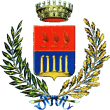 COMUNE DI SAN GIUSEPPE JATOCittà Metropoliana di PalermoAl Comune di San Giuseppe JatoVia Vittorio Emanuele, 143Oggetto: Domanda per l’assegnazione in concessione d’uso a titolo gratuito dei terreni confiscati alla criminalità organizzata e trasferiti al patrimonio indisponibile del comune di San Giuseppe Jato ai sensi dell’art. 48 del Decreto Lgs. n. 159/2011.II sottoscritto _____________________________________________________________________nato a_________________________________ Prov.____________ il _______________________residente in___________________________________________ Prov. ______________________via ______________________________________________________________ n_____________Codice Fiscale/Partita I.V.A. ________________________________________________________In qualità diLegale Rappresentante Procuratore generale/speciale, giusta procura allegatadi _____________________________________________ (indicare denominazione sociale), con sede legale in ____________________________________________________________________e sede operativa in ________________________________________________________________C.F. e P.IVA (o dati equivalenti) _____________________________________________________Telefono __________________ e cellulare ____________________________________________Indirizzo e-mail __________________________________________________________________P.E.C. _________________________________________________________________________Per ogni comunicazione e per le verifiche previste dalla normativa vigente:Domicilio eletto: Via __________________________ Località_______________ CAP ________P.E.C. __________________________________________________________________________CHIEDELa concessione in uso, a titolo gratuito, ai sensi dell’art. 48, comma 3, del D. Lgs. 6 Settembre 2011, n. 159, del sottoriportato bene confiscato alla criminalità organizzata, inserito nel patrimonio del Comune di San Giuseppe Jato:INDIRIZZO__________________________ FOGLIO ______________PARTICELLA/E____________________________Al fine dichiara di partecipare come:aConcorrente singoloCapofila in Raggruppamento temporaneo dei seguenti Soggetti:1. Denominazione sociale______________________________sede Legale: via________________________________città_____________________________Tel__________e-mail:__________________________________________________________________________PEC____________________________Sede Operativa: via __________________________________, città _________________________________________ Tel _____________________, e-mail: ________________________________________________PEC________________________________________2. Denominazione sociale______________________________sede Legale: via___________________________________,città________________________Tel ___________, e-mail:_________________________________PEC_________________________Sede Operativa: via ________________________________________, città________________________________Tel _____________________, e-mail: ________________________________________________PEC____________________________________________________________________________e al fine di realizzare le attività come da Progetto, relazioni e documentazione allegati alla presente istanza, presso il bene___________________________________________________________________.All'uopo, il sottoscrittoDICHIARA1) di aver preso visione e di accettare e rispettare incondizionatamente le disposizioni dell’Avviso Pubblico e i suoi allegati e allo scopo sottoscritto per accettazione;2) di aver preso conoscenza dello stato dei luoghi mediante sopralluogo presso il/i bene/i sopra indicato/i in data ____________in presenza del personale comunale;3) di aver preso piena cognizione di tutte le circostanze generali e particolari che possono influire sull'espletamento dell'attività;4) di aver svolto, nell’ultimo triennio, almeno un servizio analogo a quello oggetto della domanda di partecipazione, come di seguito specificato:………………………………………………………………………………………………5) di accettare espressamente ed integralmente lo schema di contratto di concessione in comodato d’uso gratuito per la durata di dieci (10) anni con il Comune di San Giuseppe Jato;6) di essere formalmente costituiti da n.__________anni;7) che le attività e servizi inclusi nell’Atto costitutivo/Statuto sono coerenti con quelli oggetto della presente domanda di partecipazione;8) di essere informato, ai sensi e per gli effetti del D. Lgs. n. 196/2003, così come modificato dal D. Lgs. n. 101/2018, che i dati personali raccolti saranno trattati, anche con strumenti informatici, esclusivamente nell’ambito del procedimento in relazione al quale la dichiarazione viene resaSI IMPEGNAa rispettare nelle attività di uso del bene e di Progetto le finalità di cui alla propria proposta, conformi all’Avviso pubblico.ALLEGA1) (secondo il caso che ricorre):- L'atto costitutivo e lo statuto, il verbale del rinnovo delle cariche sociali per i consigli direttivi e il verbale di nomina del rappresentante legale (per Enti, Comunità, Associazioni non lucrative riconosciute e non).- L'atto costitutivo, lo statuto, il verbale di rinnovo delle cariche sociali per i consigli direttivi, il verbale di nomina del rappresentante legale e il certificato d'iscrizione all'Albo delle Società Cooperative presso la Camera di Commercio, Sezione 1) Cooperative a mutualità prevalente, secondo quanto previsto dal Decreto 23 giugno 2004 del Ministero delle Attività Produttive (per le Cooperative Sociali);- L'atto costitutivo, lo statuto, il verbale di rinnovo delle cariche sociali per i consigli direttivi, il verbale di nomina del rappresentante legale e il certificato d'iscrizione al Registro Regionale delle OrganizzazionI di volontariato di cui alla legge regionale 22/96 (per le organizzazioni di volontariato di cui alla legge 21 agosto 1991, n. 266 e successive modificazioni);2) Dichiarazione resa dal rappresentante legale ai sensi del D.P.R. n. 445/2000, con la quale si attesta che l’Ente:a. non si trova in condizioni di incapacità a contrattare con la Pubblica Amministrazione e di essere in regola con la normativa vigente in materia di antimafia;b. si obbliga ad applicare, per i soci dipendenti o dipendenti dell'Ente, le condizioni normative e retributive quali risultanti dai contratti collettivi di categoria e da eventuali accordi integrativi degli stessi;c. si obbliga a osservare le norme in materia di prevenzione, protezione e sicurezza del lavoro contenute nel D. L.vo n. 81/08 e successive modificazioni;d. di essere a conoscenza dei luoghi dei quali richiede la concessione e di aver preso piena cognizione di tutte le circostanze generali e particolari che possano influire sull’espletamento dell’attività;e. si obbliga a comunicare tempestivamente all’Ente qualsiasi variazione della compagine sociale e/o del personale da impiegare nell'attività;3) Progetto tecnico di utilizzazione del bene del quale si richiede la concessione sottoscritto dal rappresentante legale, comprensivo di tutte le attività che si intendono realizzare e relativo  cronoprogramma;4) Relazione circa la struttura organizzativa dell’Ente dalla quale emerga l’idoneità della struttura organizzativa relativamente al progetto da mettere in atto e le capacità professionali-organizzative con particolare riferimento al progetto da realizzarsi;5) Relazione analitica descrittiva delle attività, svolte nell'ultimo triennio analoghe a quelle che si intendono realizzare sul bene;6) L’elenco nominativo dei soci e degli amministratori dell’Ente richiedente;7) L'elenco nominativo del personale e delle professionalità che l'Ente richiedente intende impiegare a qualsiasi titolo per l’espletamento dell’attività sul bene con allegato il relativo curriculum vitae debitamente sottoscritto dagli interessati.8) L’avviso pubblico  sottoscritto in ogni pagina;9) L’impegno a comunicare tempestivamente all’Ente qualsiasi variazione della compagine sociale e/o delle professionalità e del personale da impiegare nell’attività di progetto.10) Copia fotostatica di un documento di riconoscimento in corso di validità del/i sottoscrittore/i;11) (se del caso) Procura speciale o generale;12) (se del caso) Dichiarazione di impegno a costituirsi in Raggruppamento temporaneo attestante la parte delle azioni/servizi che saranno gestiti da ciascun Soggetto partecipante al Raggruppamento e l’apporto recato da ciascuno di loro.Luogo e data________________________Firma del Rappresentante Legale_________________________________N.B.: In caso di Raggruppamento temporaneo non ancora costituito la presente Sezione dovrà essere sottoscritta dairappresentanti di ciascun Soggetto partecipantefirma _________________________ per il Soggetto ______________________________(timbro e firma leggibile)firma _________________________ per il Soggetto ______________________________(timbro e firma leggibile)firma _________________________ per il Soggetto ______________________________(timbro e firma leggibile)